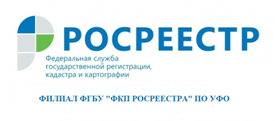 Реализация показателей «дорожной карты» в Свердловской области 
В Федеральной Кадастровой палате по Уральскому федеральному округу идет активная работа по реализации Планов мероприятий по внедрению в области целевой модели «Постановка на кадастровый учет земельных участков и объектов недвижимого имущества» («дорожная карта»), утвержденная заместителем Губернатора Свердловской области С.М. Зыряновым 04.05.2018 года. Мероприятия «дорожной карты» направлены на совершенствование процедур предоставления государственных услуг в сфере государственного кадастрового учёта недвижимого имущества и государственной регистрации прав заявителям; переход к ведению государственного кадастра недвижимости и Единого государственного реестра прав на недвижимое имущество и сделок с ним в электронном виде и оптимизацию внутриведомственных процедур; повышение качества сведений о недвижимом имуществе, содержащихся в ЕГРН и информированности общества об услугах Росреестра. Достижение показателей «дорожных карт» по внедрению целевых моделей в сфере постановки на кадастровый учет земельных участков и объектов недвижимости на данный момент является одной из приоритетных задач Кадастровой палаты. На постоянной основе осуществляется мониторинг внедрения и исполнения «дорожных карт». На 01.01.2019 некоторые показатели «дорожной карты» опережают установленные значения. К концу года не удалось достичь показателей: «Доля территориальных зон, сведения о которых внесены в Единый государственный реестр недвижимости, в общем количестве территориальных зон, установленных правилами землепользования и застройки, на территории субъекта Российской Федерации, %» и  «доля населенных пунктов субъекта Российской Федерации, сведения о границах которых внесены в Единый государственный реестр недвижимости, в общем количестве населенных пунктов субъекта Российской Федерации» на территории Свердловской области на 01.01.2019 составляет 36,5%. На 2019 год Кадастровой палатой по Уральскому федеральному округу разработан план мероприятий, который поможет достичь указанных показателей. 